MAP OF CANADA AFTER THE ACT OF UNION 1841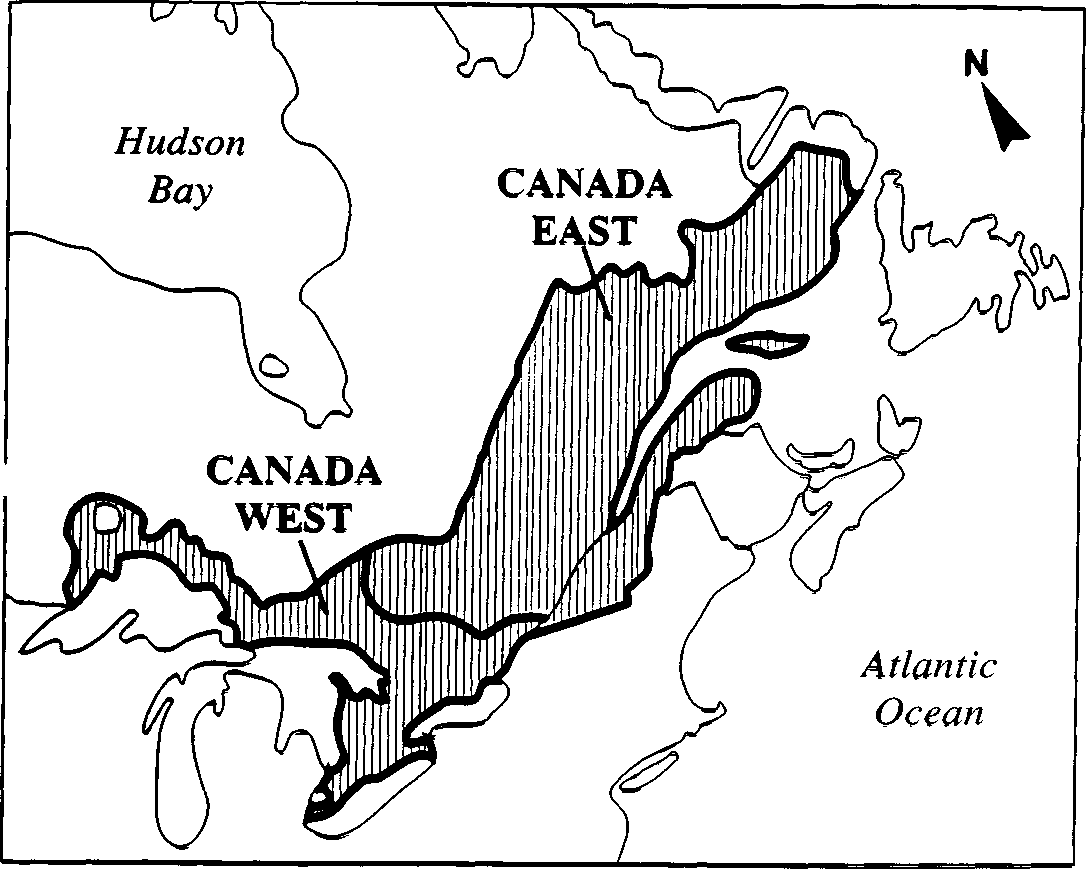 The Act of Union of 1841 joined Upper Canada and Lower Canada to become the United Province of Canada.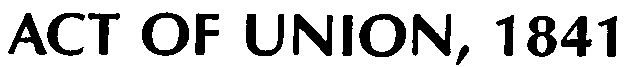 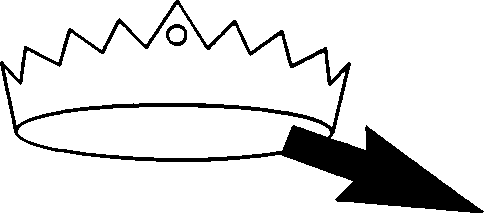 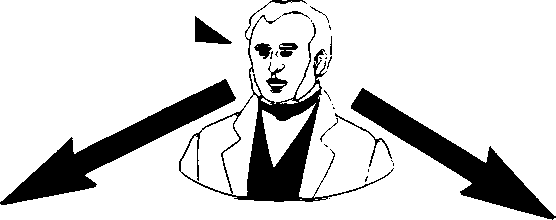 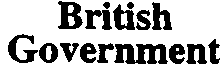 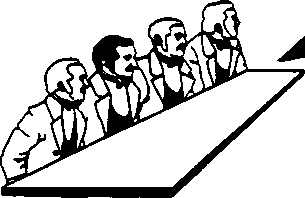 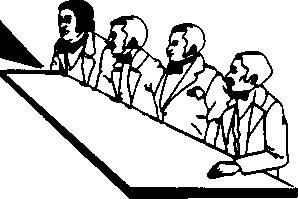 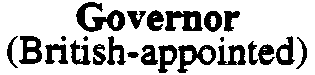 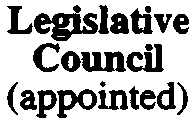 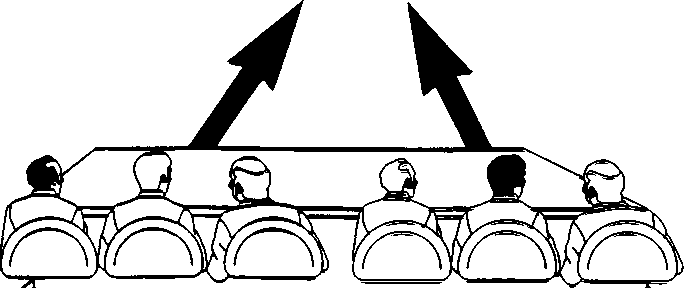 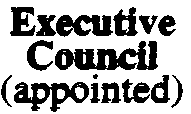 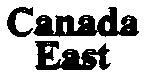 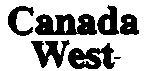 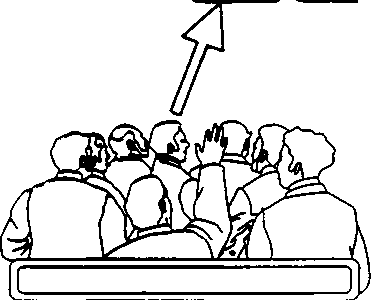 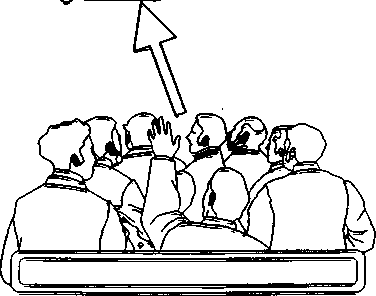 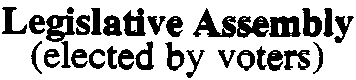 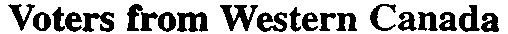 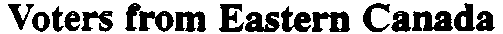 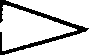 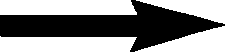 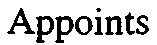 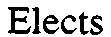 